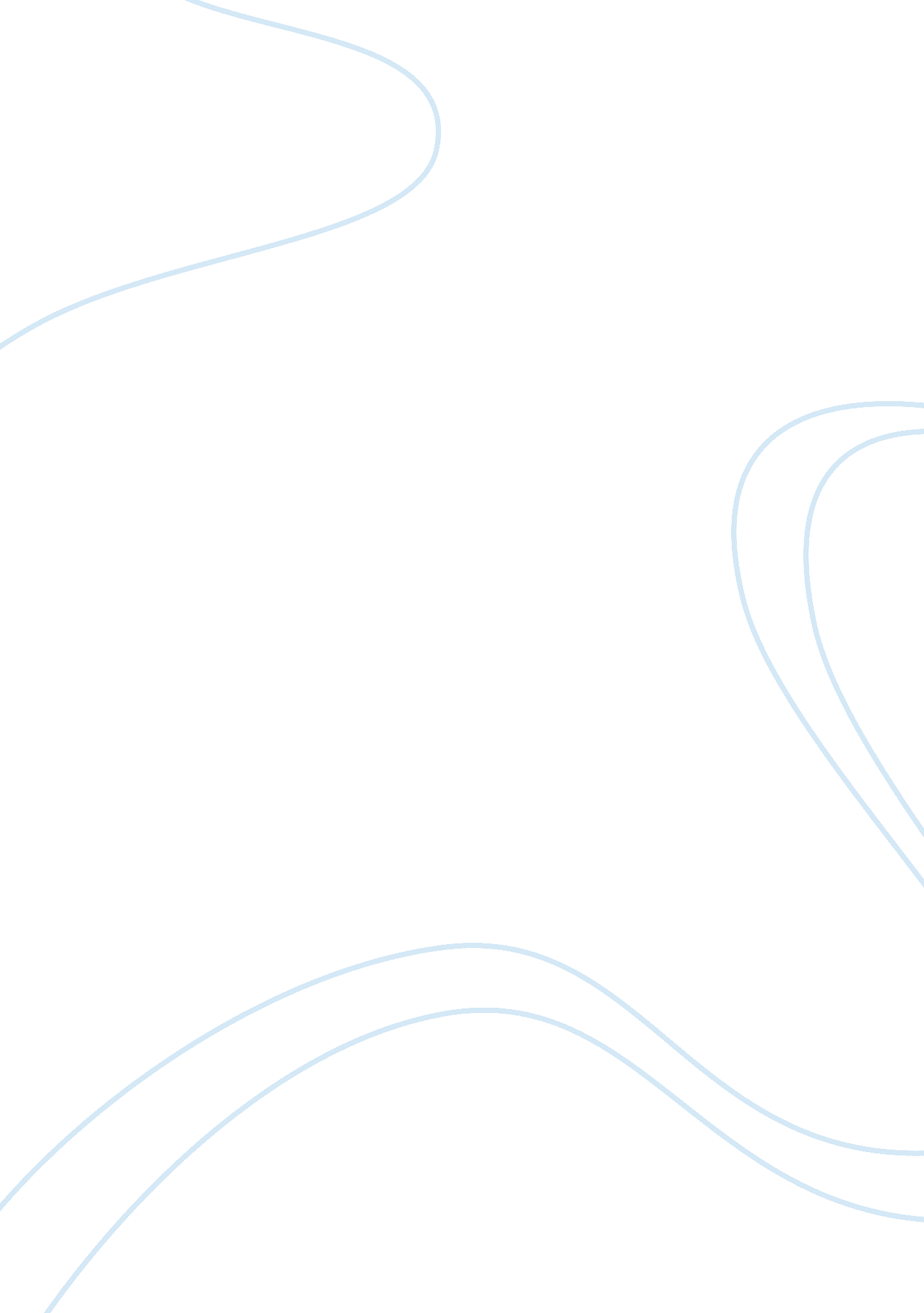 DiabetesHealth & Medicine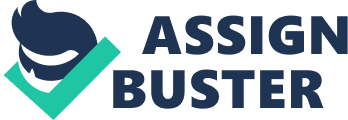 Lecturer Diabetes The peer review article that I used in conducting my study isPerceptions of Diabetes, Barriers to Disease Management, and Service Needs: A Focus Group Study of Working Adults with Diabetes in Hawaii by Landry Fukunaga, Denise Uehara and Tammy Tom. The article was published in 5th February, 2011 and is located at http://www. ncbi. nlm. nih. gov/pmc/articles/PMC3073425/. 
The hypothesis gives a clear way on what needed to be done in order to combat the problem. When I conducted my study, I noticed that when the hypothesis is addressed fully, it is possible to obtain appropriate result and an apt recommendation. 
When I analyzed the article, I discovered that it had all aspects of a full research. The presentation is clear because it has introduction, methods, results, and a clear conclusion. 
When conducting this research, I noticed that the methodology employed was representative because it employed random sampling thus avoided any instance of bias, the sample size of 190 participants was essential in minimizing the margin of error, and the study was approved the board of the university of Hawaii hence making it a professional research endeavor. The qualitative nature of design was essential in understanding the real effects of diabetes and offered the participants with an opportunity to offer their views. The data collection and analysis techniques were above standard because I noticed that a third layer analysis managed to examine the main subjects of the responses and identified the barriers to service needs of diabetes. 
When conducting the research, I found out that the results of the research fulfilled the objectives of the study. I discovered that the disease had pervasive effects on the lives of participants who had diabetic, there were a number of barriers to management of the conditions, participants needed psychological and social support to deal with emotional impacts of the disease, and need for monetary support was addressed. 
From my analysis and study, the conclusion managed to cover all issue involved in the findings and how they can be applied to the society in general. The study offered an insight on challenges of diabetes, how the challenges can be handled and future initiatives to combat the disease. As such, the conclusion is relevant to the study. 
My7 study does not have a clear implication of study how I can recommend that diabetes being a metabolic disease needs to be given much attention by healthcare fraternity, policy makers and the society in general. 
Work cited 
Landry Fukunaga, Denise Uehara and Tammy Tom.(2011). Perceptions of Diabetes, Barriers to Disease Management, and Service Needs: A Focus Group Study of Working Adults with Diabetes in Hawaii. http://www. ncbi. nlm. nih. gov/pmc/articles/PMC3073425/. 